Ненецкий автономный округ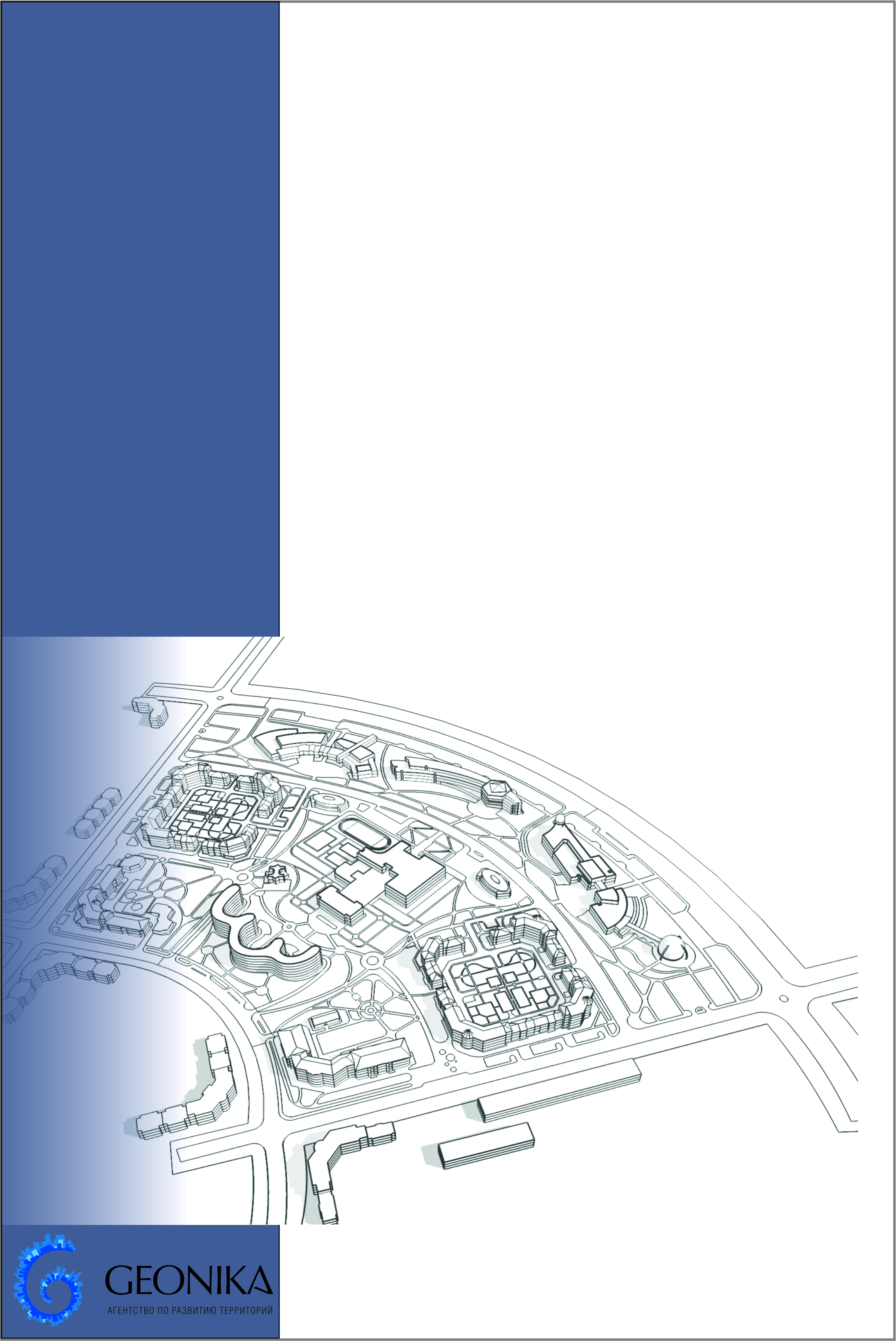 Муниципальное образование "Заполярный район"Муниципальное образование "ОМСКИЙ сельсовет"Проект межевания территорииСЕЛа ОМАОсновная часть (текстовая часть) проекта межевания территорииОМСК 2017Состав проекта межеванияВведение. Цели и задачи проектаПроект межевания подготовлен в соответствии с государственным контрактом № 120 от 04.10.2017 г. на разработку комплекса документов планирования градостроительного развития территорий муниципальных образований Ненецкого автономного округа между Департаментом строительства, жилищно-коммунального хозяйства, энергетики и транспорта Ненецкого автономного округа и ООО "Агентство по развитию территорий "Геоника" г. Омск.В соответствии со статьей 43 Градостроительного кодекса Российской Федерации подготовка проекта межевания территории осуществляется применительно к территории, расположенной в границах одного или нескольких смежных элементов планировочной структуры, границах определенной правилами землепользования и застройки территориальной зоны и (или) границах установленной схемой территориального планирования муниципального района, генеральным планом поселения, городского округа функциональной зоны.Подготовка проекта межевания территории осуществляется для:1) определения местоположения границ образуемых и изменяемых земельных участков;2) установления, изменения, отмены красных линий для застроенных территорий, в границах которых не планируется размещение новых объектов капитального строительства, а также для установления, изменения, отмены красных линий в связи с образованием и (или) изменением земельного участка, расположенного в границах территории, применительно к которой не предусматривается осуществление деятельности по комплексному и устойчивому развитию территории, при условии, что такие установление, изменение, отмена влекут за собой исключительно изменение границ территории общего пользования.Проект межевания территорииПроект межевания территории разработан в границах населенного пункта в составе проекта планировки территории села Ома муниципального образования «Омский сельсовет» Ненецкого автономного округа.Площадь в границах проектируемой территории составляет 288 га.Описание местоположения границ территории, в отношении которой разработан проект межевания, приведено в Приложении 1 настоящей Пояснительной записки.При разработке проекта использованы следующие материалы:топографическая основа в масштабе 1:1000;генеральный план муниципального образования «Омский сельсовет» Ненецкого автономного округа;правила землепользования и застройки с. Ома, утвержденные Решением совета депутатов МО «Омский сельсовет» № 8 от 15.02.2017;региональные нормативы градостроительного проектирования Ненецкого автономного округа;местные нормативы градостроительного проектирования муниципального образования «Омский сельсовет» Ненецкого автономного округа;сведения об учтенных в государственном кадастре недвижимости земельных участках, расположенных в границах проектируемой территории.Разработка проекта осуществлена в соответствии с требованиями Градостроительного кодекса Российской Федерации, нормативно-правовых актов Правительства Российской Федерации, Госстроя России, Правительства Ненецкого автономного округа, Администрации муниципального образования «Омский сельсовет» Ненецкого автономного округа.Проект межевания выполнен на цифровых топографических картах в масштабе 1:2000 с применением компьютерных геоинформационных технологий в программе МарInfo, содержит соответствующие картографические слои и семантические базы данных.Общие положенияПроектные решения по межеванию в границах проектируемой территории представлены на отчете «Чертеж межевания территории».На чертеже межевания территории отображены:границы планируемых элементов планировочной структуры;красные линии, утвержденные в составе проекта планировки территории;линии отступа от красных линий в целях определения мест допустимого размещения зданий, строений, сооружений;границы образуемых земельных участков, условные номера образуемых земельных участков, в том числе в отношении которых предполагаются их резервирование и (или) изъятие для государственных или муниципальных нужд;границы зон действия публичных сервитутов.При разработке проекта межевания обеспечено соблюдение следующих требований:границы образуемых земельных участков устанавливаются в зависимости от функционального назначения территории, с учетом решений документов территориального планирования, Правил землепользования и застройки, проекта планировки территории и обеспечения условий эксплуатации объектов недвижимости, включая проезды, проходы к ним.границы существующих землепользований при разработке проекта межевания не подлежат изменению, за исключением случаев изъятия земель для государственных или муниципальных нужд в соответствии с законодательством или при согласии землепользователя на изменение границ земельных участков.При разработке проекта межевания территорий в границы земельных участков включены территории: под зданиями и сооружениями; проездов, пешеходных дорог и проходов к зданиям и сооружениям; открытых площадок для временного хранения автомобилей; физкультурных площадок.Территории улиц и дорог общего пользования определены проектом планировки. Их границы установлены по красным линиям.Полное разделение территории на земельные участки осуществляется в 2 стадии - проектом планировки определяются границы территорий общего пользования улично-дорожной сети, проектом межевания устанавливаются границы земельных участков.Таким образом, названный порядок разделения территории делает красные линии опорным элементом при межевании внутриквартальной территории и улично-дорожной сети.Структура территории, образуемая в результате межеванияГраницы земельных участков установлены с учетом действующих технических регламентов и нормативов градостроительного проектирования.Границы образуемых земельных участков определены по красным линиям, внутриквартальным проездам и другим границам.Под проектируемыми объектами земельные участки сформированы с учетом обеспечения каждого здания необходимой территорией, включая проезды, пешеходные дорожки, проходы, площадки временного хранения автомобилей, зеленых насаждений, хозяйственных площадок. Эксплуатация инженерных сетей будет осуществляться преимущественно на земельных участках (территориях) общего пользования. Земельные участки под инженерные сети, расположенные на территории внутриквартальной застройки, не формируются. Эксплуатация сетей на таких территориях осуществляется на праве публичного сервитута.Предложения по установлению публичных сервитутовПубличный сервитут (право ограниченного пользования чужим земельным участком) устанавливается в соответствии со статьей 23 Земельного кодекса Российской Федерации.Публичные сервитуты могут устанавливаться для:прохода или проезда через земельный участок;использования земельного участка в целях ремонта коммунальных, инженерных, электрических и других линий и сетей, а также объектов транспортной инфраструктуры;размещения на земельном участке межевых и геодезических знаков и подъездов к ним;проведения дренажных работ на земельном участке;временного пользования земельным участком в целях проведения изыскательских, исследовательских и других работ.Зоны сервитутов установлены в пределах охранных зон и зон санитарной охраны соответствующих инженерных сетей. Окончательное установление сервитутов необходимо осуществить после прокладки сетей на основании исполнительной документации.Охранные зоны от инженерных сетей устанавливаются в соответствии с действующими законодательными актами в размере:воздушные линии электропередачи 10 кВ – 10 метров  в каждую сторону и на высоту столба по обе стороны линии электропередачи от крайних проводов при не отклоненном их положении;воздушные линии электропередачи 0,4 кВ – 2 метра в каждую сторону и на высоту столба по обе стороны линии электропередачи от крайних проводов при не отклоненном их положении;теплопровод – 3 метра в каждую сторону, считая от края строительных конструкций тепловых сетей или от наружной поверхности изолированного теплопровода бесканальной прокладки;Расстояния по горизонтали (в свету) от ближайших подземных сетей водопровода до зданий и сооружений следует принимать по таблице 15 СП 42.13330.2011 – 5 м, для самотечной канализации – 3 м.Системы инженерного обеспечения, подводящие соответствующие инженерные ресурсы к каждому земельному участку, проходят по коридорам улиц и проездов, предоставляя возможность автономного обеспечения каждого участка без вовлечения территории других земельных участков для прокладки соответствующих коммуникаций.Однако есть и исключения, в местах, где инженерные сети проходят в непосредственной близости от границ земельных участков. На данные участки устанавливаются сервитуты, обязывающие владельцев этих участков использовать территорию сервитута с учетом требований безопасности и сохранности инженерных коммуникаций и предоставления беспрепятственного доступа к ним представителей соответствующих служб для инспекции и ремонта.Лица, права и законные интересы которых затрагиваются установлением публичного сервитута, могут осуществлять защиту своих прав в судебном порядке.Сервитуты подлежат государственной регистрации в соответствии с Федеральным законом № 218-ФЗ «О государственной регистрации недвижимости».Планировочные характеристики объектов межеванияТаблица 1 Экспликация образуемых земельных участковПримечание – все образуемые земельные участки отнесены к категории земель – Земли населенных пунктов.Таблица 2 Экспликация образуемых земельных участков, которые после образования будут относиться к территориям общего пользованияПримечание – все образуемые земельные участки отнесены к категории земель – Земли населенных пунктов.Таблица 3 Экспликация образуемых земельных участков, в отношении которых предполагается их изъятие для государственных или муниципальных нуждПримечание – все образуемые земельные участки отнесены к категории земель – Земли населенных пунктов.Таблица 4 Сводные показателиПриложение 1 «Описание местоположения границ территории, в отношении которой утвержден проект межевания» (система координат - МСК 83 )№листаНаименованиеКоличествоОсновная частьОсновная частьОсновная частьОсновная часть (текстовая часть) проекта межевания территории201Чертеж межевания территории М 1:2 0002Материалы по обоснованиюМатериалы по обоснованиюМатериалы по обоснованию02Чертеж существующего использования территории М 1:20002Условный номер земельного участкаВид разрешенного использования земельного участка в соответствии с проектом межеванияПлощадь участка в соответствии с проектом межевания,кв. мВозможный способ образования земельного участка2:01Магазины940Образование из земель, находящихся в государственной или муниципальной собственности3:01Для индивидуального жилищного строительства1856Образование путем перераспределения ЗУ 83:00:010010:368, 83:00:010010:369 и земель, находящихся в государственной или муниципальной собственности3:02Для индивидуального жилищного строительства1652Образование путем перераспределения ЗУ 83:00:010010:369, 83:00:010010:371 и земель, находящихся в государственной или муниципальной собственности3:03Для индивидуального жилищного строительства1270Образование путем перераспределения ЗУ 83:00:010010:371 и земель, находящихся в государственной или муниципальной собственности3:04Для индивидуального жилищного строительства1099Образование путем перераспределения ЗУ 83:00:010010:370 и земель, находящихся в государственной или муниципальной собственности3:05Для индивидуального жилищного строительства1433Образование из земель, находящихся в государственной или муниципальной собственности3:06Малоэтажная многоквартирная жилая застройка1121Образование путем перераспределения ЗУ 83:00:010010:312 и земель, находящихся в государственной или муниципальной собственности3:07Для индивидуального жилищного строительства1334Образование из земель, находящихся в государственной или муниципальной собственности3:08Для индивидуального жилищного строительства1437Образование из земель, находящихся в государственной или муниципальной собственности4:01Для индивидуального жилищного строительства1006Образование из земель, находящихся в государственной или муниципальной собственности4:02Для индивидуального жилищного строительства1366Образование путем перераспределения ЗУ 83:00:010010:333 и земель, находящихся в государственной или муниципальной собственности4:03Для индивидуального жилищного строительства997Образование путем перераспределения ЗУ 83:00:010010:292 и земель, находящихся в государственной или муниципальной собственности4:04Для индивидуального жилищного строительства1515Образование путем перераспределения ЗУ 83:00:010010:336 и земель, находящихся в государственной или муниципальной собственности4:05Для индивидуального жилищного строительства1494Образование путем перераспределения ЗУ 83:00:010010:346 и земель, находящихся в государственной или муниципальной собственности4:06Для индивидуального жилищного строительства971Образование из земель, находящихся в государственной или муниципальной собственности5:01Коммунальное обслуживание1473Образование из земель, находящихся в государственной или муниципальной собственности6:01Для индивидуального жилищного строительства1256Образование из земель, находящихся в государственной или муниципальной собственности6:02Стационарное медицинское обслуживание957Образование путем перераспределения ЗУ 83:00:010010:275 и земель, находящихся в государственной или муниципальной собственности6:03Для индивидуального жилищного строительства1338Образование из земель, находящихся в государственной или муниципальной собственности6:04Для индивидуального жилищного строительства730Образование из земель, находящихся в государственной или муниципальной собственности6:05Для индивидуального жилищного строительства620Образование путем перераспределения ЗУ 83:00:010010:216 и земель, находящихся в государственной или муниципальной собственности6:06Для индивидуального жилищного строительства890Образование из земель, находящихся в государственной или муниципальной собственности6:07Для индивидуального жилищного строительства706Образование из земель, находящихся в государственной или муниципальной собственности7:01Для индивидуального жилищного строительства857Образование из земель, находящихся в государственной или муниципальной собственности7:02Для индивидуального жилищного строительства1163Образование путем перераспределения ЗУ 83:00:010010:12 и земель, находящихся в государственной или муниципальной собственности7:03Для индивидуального жилищного строительства1223Образование из земель, находящихся в государственной или муниципальной собственности7:04Для индивидуального жилищного строительства1173Образование из земель, находящихся в государственной или муниципальной собственности7:05Для индивидуального жилищного строительства1115Образование из земель, находящихся в государственной или муниципальной собственности7:06Для индивидуального жилищного строительства1183Образование из земель, находящихся в государственной или муниципальной собственности7:09Коммунальное обслуживание52Образование из земель, находящихся в государственной или муниципальной собственности8:01Отдых (рекреация)11837Образование путем перераспределения ЗУ 83:00:010010:651 и земель, находящихся в государственной или муниципальной собственности8:02Для индивидуального жилищного строительства746Образование из земель, находящихся в государственной или муниципальной собственности8:03Для индивидуального жилищного строительства845Образование из земель, находящихся в государственной или муниципальной собственности8:04Для индивидуального жилищного строительства1477Образование путем перераспределения ЗУ 83:00:010010:311 и земель, находящихся в государственной или муниципальной собственности8:05Для индивидуального жилищного строительства903Образование из земель, находящихся в государственной или муниципальной собственности8:06Для индивидуального жилищного строительства912Образование путем перераспределения ЗУ 83:00:010010:284 и земель, находящихся в государственной или муниципальной собственности8:15Коммунальное обслуживание52Образование из земель, находящихся в государственной или муниципальной собственности9:01Для индивидуального жилищного строительства797Образование из земель, находящихся в государственной или муниципальной собственности10:01Для индивидуального жилищного строительства608Образование путем перераспределения ЗУ 83:00:010010:357 и земель, находящихся в государственной или муниципальной собственности10:02Для индивидуального жилищного строительства959Образование из земель, находящихся в государственной или муниципальной собственности10:03Для индивидуального жилищного строительства840Образование путем перераспределения ЗУ 83:00:010010:73 и земель, находящихся в государственной или муниципальной собственности10:04Для индивидуального жилищного строительства631Образование из земель, находящихся в государственной или муниципальной собственности10:05Для индивидуального жилищного строительства1048Образование из земель, находящихся в государственной или муниципальной собственности11:01Для индивидуального жилищного строительства1139Образование путем перераспределения ЗУ 83:00:010010:308 и земель, находящихся в государственной или муниципальной собственности11:02Для индивидуального жилищного строительства1366Образование из земель, находящихся в государственной или муниципальной собственности11:03Для индивидуального жилищного строительства1212Образование путем перераспределения ЗУ 83:00:010010:545 и земель, находящихся в государственной или муниципальной собственности11:04Для индивидуального жилищного строительства998Образование путем перераспределения ЗУ 83:00:010010:306 и земель, находящихся в государственной или муниципальной собственности11:05Для индивидуального жилищного строительства853Образование из земель, находящихся в государственной или муниципальной собственности11:06Малоэтажная многоквартирная жилая застройка886Образование из земель, находящихся в государственной или муниципальной собственности11:07Для индивидуального жилищного строительства914Образование из земель, находящихся в государственной или муниципальной собственности11:08Для индивидуального жилищного строительства1057Образование из земель, находящихся в государственной или муниципальной собственности11:09Для индивидуального жилищного строительства576Образование из земель, находящихся в государственной или муниципальной собственности11:10Для индивидуального жилищного строительства663Образование путем перераспределения ЗУ 83:00:010010:58 и земель, находящихся в государственной или муниципальной собственности11:11Для индивидуального жилищного строительства702Образование путем перераспределения ЗУ 83:00:010010:90 и земель, находящихся в государственной или муниципальной собственности11:12Дошкольное, начальное и среднее общее образование11273Образование путем перераспределения ЗУ 83:00:010010:539 и земель, находящихся в государственной или муниципальной собственности11:13Для индивидуального жилищного строительства743Образование путем перераспределения ЗУ 83:00:010010:289 и земель, находящихся в государственной или муниципальной собственности11:14Для индивидуального жилищного строительства839Образование из земель, находящихся в государственной или муниципальной собственности11:15Для индивидуального жилищного строительства920Образование из земель, находящихся в государственной или муниципальной собственности12:01Для индивидуального жилищного строительства677Образование из земель, находящихся в государственной или муниципальной собственности12:02Для индивидуального жилищного строительства851Образование из земель, находящихся в государственной или муниципальной собственности12:03Для индивидуального жилищного строительства732Образование путем перераспределения ЗУ 83:00:010010:96 и земель, находящихся в государственной или муниципальной собственности12:04Для индивидуального жилищного строительства704Образование из земель, находящихся в государственной или муниципальной собственности12:05Для индивидуального жилищного строительства520Образование из земель, находящихся в государственной или муниципальной собственности12:06Для индивидуального жилищного строительства845Образование из земель, находящихся в государственной или муниципальной собственности15:01Для индивидуального жилищного строительства541Образование из земель, находящихся в государственной или муниципальной собственности16:01Для индивидуального жилищного строительства1209Образование из земель, находящихся в государственной или муниципальной собственности16:02Для индивидуального жилищного строительства876Образование из земель, находящихся в государственной или муниципальной собственности16:03Для индивидуального жилищного строительства848Образование из земель, находящихся в государственной или муниципальной собственности16:04Для индивидуального жилищного строительства1119Образование путем перераспределения ЗУ 83:00:010010:42 и земель, находящихся в государственной или муниципальной собственности16:05Для индивидуального жилищного строительства920Образование путем перераспределения ЗУ 83:00:010010:65 и земель, находящихся в государственной или муниципальной собственности16:06Для индивидуального жилищного строительства691Образование путем перераспределения ЗУ 83:00:010010:55 и земель, находящихся в государственной или муниципальной собственности16:07Для индивидуального жилищного строительства656Образование из земель, находящихся в государственной или муниципальной собственности16:08Для индивидуального жилищного строительства776Образование путем перераспределения ЗУ 83:00:010010:63 и земель, находящихся в государственной или муниципальной собственности16:09Для индивидуального жилищного строительства806Образование путем перераспределения ЗУ 83:00:010010:105 и земель, находящихся в государственной или муниципальной собственности16:10Для индивидуального жилищного строительства730Образование путем перераспределения ЗУ 83:00:010010:63 и земель, находящихся в государственной или муниципальной собственности16:11Для индивидуального жилищного строительства680Образование путем перераспределения ЗУ 83:00:010010:72 и земель, находящихся в государственной или муниципальной собственности16:12Для индивидуального жилищного строительства891Образование из земель, находящихся в государственной или муниципальной собственности16:13Для индивидуального жилищного строительства836Образование из земель, находящихся в государственной или муниципальной собственности16:14Для индивидуального жилищного строительства854Образование из земель, находящихся в государственной или муниципальной собственности18:01Для индивидуального жилищного строительства406Образование путем перераспределения ЗУ 83:00:010010:296 и земель, находящихся в государственной или муниципальной собственности18:02Для индивидуального жилищного строительства1187Образование путем перераспределения ЗУ 83:00:010010:23 и земель, находящихся в государственной или муниципальной собственности18:03Для индивидуального жилищного строительства975Образование из земель, находящихся в государственной или муниципальной собственности18:04Для индивидуального жилищного строительства694Образование из земель, находящихся в государственной или муниципальной собственности18:05Для индивидуального жилищного строительства1174Образование из земель, находящихся в государственной или муниципальной собственности18:06Для индивидуального жилищного строительства1436Образование путем раздела ЗУ 83:00:010010:28018:07Для индивидуального жилищного строительства1473Образование путем перераспределения ЗУ 83:00:010010:28018:08Для индивидуального жилищного строительства1463Образование путем перераспределения ЗУ 83:00:010010:28018:09Магазины492Образование путем перераспределения ЗУ 83:00:010010:328 и земель, находящихся в государственной или муниципальной собственности18:10Водный транспорт1419Образование из земель, находящихся в государственной или муниципальной собственности18:11Для индивидуального жилищного строительства1011Образование из земель, находящихся в государственной или муниципальной собственности18:12Малоэтажная многоквартирная жилая застройка713Образование из земель, находящихся в государственной или муниципальной собственности18:13Водный транспорт319Образование из земель, находящихся в государственной или муниципальной собственности19:01Для индивидуального жилищного строительства1100Образование из земель, находящихся в государственной или муниципальной собственности19:02Для индивидуального жилищного строительства585Образование путем перераспределения ЗУ 83:00:010010:119 и земель, находящихся в государственной или муниципальной собственности20:01Для индивидуального жилищного строительства743Образование из земель, находящихся в государственной или муниципальной собственности20:02Для индивидуального жилищного строительства980Образование из земель, находящихся в государственной или муниципальной собственности20:03Для индивидуального жилищного строительства637Образование из земель, находящихся в государственной или муниципальной собственности21:01Для индивидуального жилищного строительства944Образование из земель, находящихся в государственной или муниципальной собственности21:02Склады438Образование из земель, находящихся в государственной или муниципальной собственности22:01Деловое управление535Образование из земель, находящихся в государственной или муниципальной собственности22:02Малоэтажная многоквартирная жилая застройка1507Образование путем раздела ЗУ 83:00:010010:24522:04Для индивидуального жилищного строительства1168Образование из земель, находящихся в государственной или муниципальной собственности22:05Для индивидуального жилищного строительства756Образование из земель, находящихся в государственной или муниципальной собственности22:06Для индивидуального жилищного строительства749Образование из земель, находящихся в государственной или муниципальной собственности22:07Для индивидуального жилищного строительства779Образование из земель, находящихся в государственной или муниципальной собственности22:08Для индивидуального жилищного строительства1097Образование из земель, находящихся в государственной или муниципальной собственности22:09Для индивидуального жилищного строительства805Образование из земель, находящихся в государственной или муниципальной собственности23:01Для индивидуального жилищного строительства860Образование из земель, находящихся в государственной или муниципальной собственности23:02Для индивидуального жилищного строительства842Образование путем перераспределения ЗУ 83:00:010010:114 и земель, находящихся в государственной или муниципальной собственности23:03Для индивидуального жилищного строительства937Образование путем перераспределения ЗУ 83:00:010010:109 и земель, находящихся в государственной или муниципальной собственности23:04Для индивидуального жилищного строительства1124Образование из земель, находящихся в государственной или муниципальной собственности24:01Для индивидуального жилищного строительства839Образование из земель, находящихся в государственной или муниципальной собственности24:02Для индивидуального жилищного строительства704Образование из земель, находящихся в государственной или муниципальной собственности24:03Для индивидуального жилищного строительства795Образование из земель, находящихся в государственной или муниципальной собственности24:04Для индивидуального жилищного строительства931Образование путем перераспределения ЗУ 83:00:010010:122 и земель, находящихся в государственной или муниципальной собственности24:05Для индивидуального жилищного строительства609Образование из земель, находящихся в государственной или муниципальной собственности25:01Для индивидуального жилищного строительства720Образование из земель, находящихся в государственной или муниципальной собственности25:02Для индивидуального жилищного строительства616Образование из земель, находящихся в государственной или муниципальной собственности25:03Для индивидуального жилищного строительства895Образование из земель, находящихся в государственной или муниципальной собственности25:04Для индивидуального жилищного строительства1169Образование из земель, находящихся в государственной или муниципальной собственности25:05Для индивидуального жилищного строительства1301Образование путем перераспределения ЗУ 83:00:010010:141 и земель, находящихся в государственной или муниципальной собственности25:06Для индивидуального жилищного строительства665Образование из земель, находящихся в государственной или муниципальной собственности25:07Для индивидуального жилищного строительства1035Образование путем перераспределения ЗУ 83:00:010010:249 и земель, находящихся в государственной или муниципальной собственности25:08Для индивидуального жилищного строительства825Образование путем перераспределения ЗУ 83:00:010010:302 и земель, находящихся в государственной или муниципальной собственности25:09Для индивидуального жилищного строительства826Образование из земель, находящихся в государственной или муниципальной собственности25:10Деловое управление1335Образование из земель, находящихся в государственной или муниципальной собственности25:11Для индивидуального жилищного строительства978Образование из земель, находящихся в государственной или муниципальной собственности25:12Для индивидуального жилищного строительства851Образование из земель, находящихся в государственной или муниципальной собственности25:13Для индивидуального жилищного строительства804Образование из земель, находящихся в государственной или муниципальной собственности25:14Для индивидуального жилищного строительства1052Образование из земель, находящихся в государственной или муниципальной собственности25:15Для индивидуального жилищного строительства1007Образование из земель, находящихся в государственной или муниципальной собственности26:01Для индивидуального жилищного строительства511Образование путем перераспределения ЗУ 83:00:010010:167 и земель, находящихся в государственной или муниципальной собственности26:02Для индивидуального жилищного строительства1264Образование из земель, находящихся в государственной или муниципальной собственности27:01Для индивидуального жилищного строительства841Образование из земель, находящихся в государственной или муниципальной собственности27:02Для индивидуального жилищного строительства778Образование из земель, находящихся в государственной или муниципальной собственности27:03Для индивидуального жилищного строительства1068Образование путем перераспределения ЗУ 83:00:010010:173 и земель, находящихся в государственной или муниципальной собственности27:04Для индивидуального жилищного строительства1287Образование из земель, находящихся в государственной или муниципальной собственности27:05Для индивидуального жилищного строительства1484Образование из земель, находящихся в государственной или муниципальной собственности27:06Для индивидуального жилищного строительства1455Образование из земель, находящихся в государственной или муниципальной собственности28:01Для индивидуального жилищного строительства1102Образование из земель, находящихся в государственной или муниципальной собственности28:02Для индивидуального жилищного строительства752Образование путем перераспределения ЗУ 83:00:010010:192 и земель, находящихся в государственной или муниципальной собственности28:03Для индивидуального жилищного строительства813Образование из земель, находящихся в государственной или муниципальной собственности28:04Для индивидуального жилищного строительства985Образование из земель, находящихся в государственной или муниципальной собственности29:01Социальное обслуживание452Образование из земель, находящихся в государственной или муниципальной собственности29:02Для индивидуального жилищного строительства711Образование путем перераспределения ЗУ 83:00:010010:187 и земель, находящихся в государственной или муниципальной собственности29:03Для индивидуального жилищного строительства619Образование путем перераспределения ЗУ 83:00:010010:191 и земель, находящихся в государственной или муниципальной собственности30:01Кладбища2809Образование из земель, находящихся в государственной или муниципальной собственности31:01Деловое управление1064Образование путем перераспределения ЗУ 83:00:010010:650 и земель, находящихся в государственной или муниципальной собственности31:02Склады1030Образование из земель, находящихся в государственной или муниципальной собственности31:03Для индивидуального жилищного строительства1453Образование из земель, находящихся в государственной или муниципальной собственности31:04Склады1538Образование из земель, находящихся в государственной или муниципальной собственности31:05Склады2058Образование из земель, находящихся в государственной или муниципальной собственности31:06Склады923Образование из земель, находящихся в государственной или муниципальной собственности32:01Малоэтажная многоквартирная жилая застройка2103Образование путем перераспределения ЗУ 83:00:010010:350 и земель, находящихся в государственной или муниципальной собственности33:01Склады2904Образование из земель, находящихся в государственной или муниципальной собственности33:02Склады4235Образование из земель, находящихся в государственной или муниципальной собственности33:03Склады4725Образование из земель, находящихся в государственной или муниципальной собственности33:04Коммунальное обслуживание1442Образование путем перераспределения ЗУ 83:00:010010:226 и земель, находящихся в государственной или муниципальной собственности33:05Склады874Образование из земель, находящихся в государственной или муниципальной собственности33:06Склады2808Образование из земель, находящихся в государственной или муниципальной собственности33:14Склады171Образование из земель, находящихся в государственной или муниципальной собственности34:01Для индивидуального жилищного строительства1037Образование из земель, находящихся в государственной или муниципальной собственности34:02Для индивидуального жилищного строительства1274Образование из земель, находящихся в государственной или муниципальной собственности34:03Для индивидуального жилищного строительства1526Образование путем перераспределения ЗУ 83:00:010010:201 и земель, находящихся в государственной или муниципальной собственности34:04Для индивидуального жилищного строительства1356Образование из земель, находящихся в государственной или муниципальной собственности34:05Для индивидуального жилищного строительства1464Образование из земель, находящихся в государственной или муниципальной собственности34:06Для индивидуального жилищного строительства1478Образование из земель, находящихся в государственной или муниципальной собственности34:07Для индивидуального жилищного строительства1351Образование путем перераспределения ЗУ 83:00:010010:192 и земель, находящихся в государственной или муниципальной собственности34:08Для индивидуального жилищного строительства1411Образование из земель, находящихся в государственной или муниципальной собственности34:09Коммунальное обслуживание3256Образование из земель, находящихся в государственной или муниципальной собственности35:01Для индивидуального жилищного строительства622Образование из земель, находящихся в государственной или муниципальной собственности35:02:00Для индивидуального жилищного строительства1295Образование из земель, находящихся в государственной или муниципальной собственности35:03:00Для индивидуального жилищного строительства1286Образование из земель, находящихся в государственной или муниципальной собственности36:01Животноводство2241Образование путем перераспределения ЗУ 83:00:010010:251 и земель, находящихся в государственной или муниципальной собственности36:03Сельско-хозяйственное использование1975Образование из земель, находящихся в государственной или муниципальной собственности36:04Склады1674Образование путем перераспределения ЗУ 83:00:010010:272 и земель, находящихся в государственной или муниципальной собственности36:05Сельско-хозяйственное использование2307Образование из земель, находящихся в государственной или муниципальной собственности36:06Склады712Образование путем перераспределения ЗУ 83:00:010010:594 и земель, находящихся в государственной или муниципальной собственности37:01Кладбища13111Образование из земель, находящихся в государственной или муниципальной собственности50Коммунальное обслуживание19Образование из земель, находящихся в государственной или муниципальной собственностиИТОГО227745Условный номер земельного участкаВид разрешенного использования земельного участка в соответствии с проектом межеванияПлощадь участка в соответствии с проектом межевания,кв. мВозможный способ образования земельного участка1:01Земельные участки (территории) общего пользования80331Образование из земель, находящихся в государственной или муниципальной собственности2:02Земельные участки (территории) общего пользования38805Образование из земель, находящихся в государственной или муниципальной собственности3:09Земельные участки (территории) общего пользования705Образование из земель, находящихся в государственной или муниципальной собственности3:10Земельные участки (территории) общего пользования1765Образование из земель, находящихся в государственной или муниципальной собственности4:07Земельные участки (территории) общего пользования372Образование из земель, находящихся в государственной или муниципальной собственности4:08Земельные участки (территории) общего пользования200Образование из земель, находящихся в государственной или муниципальной собственности4:09Земельные участки (территории) общего пользования1674Образование из земель, находящихся в государственной или муниципальной собственности4:10Земельные участки (территории) общего пользования2016Образование из земель, находящихся в государственной или муниципальной собственности5:02Земельные участки (территории) общего пользования390746Образование из земель, находящихся в государственной или муниципальной собственности5:03Земельные участки (территории) общего пользования173466Образование из земель, находящихся в государственной или муниципальной собственности5:04Земельные участки (территории) общего пользования7236Образование из земель, находящихся в государственной или муниципальной собственности5:05Земельные участки (территории) общего пользования423Образование из земель, находящихся в государственной или муниципальной собственности5:06Земельные участки (территории) общего пользования6458Образование из земель, находящихся в государственной или муниципальной собственности6:08Земельные участки (территории) общего пользования78Образование из земель, находящихся в государственной или муниципальной собственности6:09Земельные участки (территории) общего пользования828Образование из земель, находящихся в государственной или муниципальной собственности6:10Земельные участки (территории) общего пользования54Образование из земель, находящихся в государственной или муниципальной собственности6:11Земельные участки (территории) общего пользования440Образование из земель, находящихся в государственной или муниципальной собственности6:12Земельные участки (территории) общего пользования1159Образование из земель, находящихся в государственной или муниципальной собственности6:13Земельные участки (территории) общего пользования165Образование из земель, находящихся в государственной или муниципальной собственности6:14Земельные участки (территории) общего пользования132Образование из земель, находящихся в государственной или муниципальной собственности6:15Земельные участки (территории) общего пользования151Образование из земель, находящихся в государственной или муниципальной собственности6:16Земельные участки (территории) общего пользования296Образование из земель, находящихся в государственной или муниципальной собственности6:17Земельные участки (территории) общего пользования262Образование из земель, находящихся в государственной или муниципальной собственности6:18Земельные участки (территории) общего пользования2244Образование из земель, находящихся в государственной или муниципальной собственности6:19Земельные участки (территории) общего пользования1450Образование из земель, находящихся в государственной или муниципальной собственности6:20Земельные участки (территории) общего пользования150Образование из земель, находящихся в государственной или муниципальной собственности6:21Земельные участки (территории) общего пользования288Образование из земель, находящихся в государственной или муниципальной собственности6:22Земельные участки (территории) общего пользования330Образование из земель, находящихся в государственной или муниципальной собственности7:07Земельные участки (территории) общего пользования699Образование из земель, находящихся в государственной или муниципальной собственности7:08Земельные участки (территории) общего пользования766Образование из земель, находящихся в государственной или муниципальной собственности7:10Земельные участки (территории) общего пользования656Образование из земель, находящихся в государственной или муниципальной собственности8:07Земельные участки (территории) общего пользования3466Образование из земель, находящихся в государственной или муниципальной собственности8:08Земельные участки (территории) общего пользования1377Образование из земель, находящихся в государственной или муниципальной собственности8:09Земельные участки (территории) общего пользования1342Образование из земель, находящихся в государственной или муниципальной собственности8:10Земельные участки (территории) общего пользования892Образование из земель, находящихся в государственной или муниципальной собственности8:11Земельные участки (территории) общего пользования187Образование из земель, находящихся в государственной или муниципальной собственности8:12Земельные участки (территории) общего пользования3110Образование из земель, находящихся в государственной или муниципальной собственности8:13Земельные участки (территории) общего пользования25Образование из земель, находящихся в государственной или муниципальной собственности8:14Земельные участки (территории) общего пользования6Образование из земель, находящихся в государственной или муниципальной собственности8:16Земельные участки (территории) общего пользования2635Образование из земель, находящихся в государственной или муниципальной собственности8:17Земельные участки (территории) общего пользования612Образование из земель, находящихся в государственной или муниципальной собственности9:02Земельные участки (территории) общего пользования2835Образование из земель, находящихся в государственной или муниципальной собственности9:03Земельные участки (территории) общего пользования472Образование из земель, находящихся в государственной или муниципальной собственности9:04Земельные участки (территории) общего пользования407Образование из земель, находящихся в государственной или муниципальной собственности10:06Земельные участки (территории) общего пользования483Образование из земель, находящихся в государственной или муниципальной собственности10:07Земельные участки (территории) общего пользования3639Образование из земель, находящихся в государственной или муниципальной собственности10:08Земельные участки (территории) общего пользования430Образование из земель, находящихся в государственной или муниципальной собственности10:09Земельные участки (территории) общего пользования222Образование из земель, находящихся в государственной или муниципальной собственности10:10Земельные участки (территории) общего пользования223Образование из земель, находящихся в государственной или муниципальной собственности10:11Земельные участки (территории) общего пользования5504Образование из земель, находящихся в государственной или муниципальной собственности10:12Земельные участки (территории) общего пользования280Образование из земель, находящихся в государственной или муниципальной собственности10:13Земельные участки (территории) общего пользования605Образование из земель, находящихся в государственной или муниципальной собственности10:14Земельные участки (территории) общего пользования2953Образование из земель, находящихся в государственной или муниципальной собственности10:15Земельные участки (территории) общего пользования1885Образование из земель, находящихся в государственной или муниципальной собственности10:16Земельные участки (территории) общего пользования250Образование из земель, находящихся в государственной или муниципальной собственности10:17Земельные участки (территории) общего пользования318Образование из земель, находящихся в государственной или муниципальной собственности11:16Земельные участки (территории) общего пользования682Образование из земель, находящихся в государственной или муниципальной собственности11:17Земельные участки (территории) общего пользования5834Образование из земель, находящихся в государственной или муниципальной собственности11:18Земельные участки (территории) общего пользования1167Образование из земель, находящихся в государственной или муниципальной собственности11:19Земельные участки (территории) общего пользования35451Образование из земель, находящихся в государственной или муниципальной собственности11:20Земельные участки (территории) общего пользования58Образование из земель, находящихся в государственной или муниципальной собственности11:21Земельные участки (территории) общего пользования228Образование из земель, находящихся в государственной или муниципальной собственности11:22Земельные участки (территории) общего пользования184Образование из земель, находящихся в государственной или муниципальной собственности11:23Земельные участки (территории) общего пользования268Образование из земель, находящихся в государственной или муниципальной собственности11:24Земельные участки (территории) общего пользования71Образование из земель, находящихся в государственной или муниципальной собственности11:25Земельные участки (территории) общего пользования4367Образование из земель, находящихся в государственной или муниципальной собственности11:26Земельные участки (территории) общего пользования114Образование из земель, находящихся в государственной или муниципальной собственности11:27Земельные участки (территории) общего пользования1448Образование из земель, находящихся в государственной или муниципальной собственности11:28Земельные участки (территории) общего пользования115Образование из земель, находящихся в государственной или муниципальной собственности11:29Земельные участки (территории) общего пользования45Образование из земель, находящихся в государственной или муниципальной собственности11:30Земельные участки (территории) общего пользования847Образование из земель, находящихся в государственной или муниципальной собственности11:31Земельные участки (территории) общего пользования773Образование из земель, находящихся в государственной или муниципальной собственности11:32Земельные участки (территории) общего пользования3688Образование из земель, находящихся в государственной или муниципальной собственности11:33Земельные участки (территории) общего пользования446Образование из земель, находящихся в государственной или муниципальной собственности11:34Земельные участки (территории) общего пользования4060Образование из земель, находящихся в государственной или муниципальной собственности11:35Земельные участки (территории) общего пользования1217Образование из земель, находящихся в государственной или муниципальной собственности12:07Земельные участки (территории) общего пользования1145Образование из земель, находящихся в государственной или муниципальной собственности12:08Земельные участки (территории) общего пользования490Образование из земель, находящихся в государственной или муниципальной собственности12:09Земельные участки (территории) общего пользования664Образование из земель, находящихся в государственной или муниципальной собственности12:10Земельные участки (территории) общего пользования530Образование из земель, находящихся в государственной или муниципальной собственности12:11Земельные участки (территории) общего пользования570Образование из земель, находящихся в государственной или муниципальной собственности12:12Земельные участки (территории) общего пользования2107Образование из земель, находящихся в государственной или муниципальной собственности13:01Земельные участки (территории) общего пользования25Образование из земель, находящихся в государственной или муниципальной собственности13:02Земельные участки (территории) общего пользования739Образование из земель, находящихся в государственной или муниципальной собственности13:03Земельные участки (территории) общего пользования24Образование из земель, находящихся в государственной или муниципальной собственности13:04Земельные участки (территории) общего пользования17Образование из земель, находящихся в государственной или муниципальной собственности13:05Земельные участки (территории) общего пользования832Образование из земель, находящихся в государственной или муниципальной собственности13:06Земельные участки (территории) общего пользования996Образование из земель, находящихся в государственной или муниципальной собственности13:07Земельные участки (территории) общего пользования416Образование из земель, находящихся в государственной или муниципальной собственности14:01Земельные участки (территории) общего пользования191Образование из земель, находящихся в государственной или муниципальной собственности14:02Земельные участки (территории) общего пользования617Образование из земель, находящихся в государственной или муниципальной собственности14:03Земельные участки (территории) общего пользования246Образование из земель, находящихся в государственной или муниципальной собственности14:04Земельные участки (территории) общего пользования8Образование из земель, находящихся в государственной или муниципальной собственности15:02Земельные участки (территории) общего пользования229Образование из земель, находящихся в государственной или муниципальной собственности15:03Земельные участки (территории) общего пользования278Образование из земель, находящихся в государственной или муниципальной собственности16:15Земельные участки (территории) общего пользования570Образование из земель, находящихся в государственной или муниципальной собственности16:16Земельные участки (территории) общего пользования470Образование из земель, находящихся в государственной или муниципальной собственности16:17Земельные участки (территории) общего пользования657Образование из земель, находящихся в государственной или муниципальной собственности16:18Земельные участки (территории) общего пользования1071Образование из земель, находящихся в государственной или муниципальной собственности16:19Земельные участки (территории) общего пользования41Образование из земель, находящихся в государственной или муниципальной собственности16:20Земельные участки (территории) общего пользования49Образование из земель, находящихся в государственной или муниципальной собственности16:21Земельные участки (территории) общего пользования281Образование из земель, находящихся в государственной или муниципальной собственности16:22Земельные участки (территории) общего пользования3851Образование из земель, находящихся в государственной или муниципальной собственности16:23Земельные участки (территории) общего пользования929Образование из земель, находящихся в государственной или муниципальной собственности16:24Земельные участки (территории) общего пользования1123Образование из земель, находящихся в государственной или муниципальной собственности16:25Земельные участки (территории) общего пользования712Образование из земель, находящихся в государственной или муниципальной собственности16:26Земельные участки (территории) общего пользования2417Образование из земель, находящихся в государственной или муниципальной собственности17:01Земельные участки (территории) общего пользования780Образование из земель, находящихся в государственной или муниципальной собственности18:14Земельные участки (территории) общего пользования13378Образование из земель, находящихся в государственной или муниципальной собственности18:15Земельные участки (территории) общего пользования242Образование из земель, находящихся в государственной или муниципальной собственности18:16Земельные участки (территории) общего пользования137Образование из земель, находящихся в государственной или муниципальной собственности18:17Земельные участки (территории) общего пользования9310Образование из земель, находящихся в государственной или муниципальной собственности18:18Земельные участки (территории) общего пользования142Образование из земель, находящихся в государственной или муниципальной собственности18:19Земельные участки (территории) общего пользования2Образование из земель, находящихся в государственной или муниципальной собственности18:20Земельные участки (территории) общего пользования5Образование из земель, находящихся в государственной или муниципальной собственности18:21Земельные участки (территории) общего пользования15Образование из земель, находящихся в государственной или муниципальной собственности18:22Земельные участки (территории) общего пользования23Образование из земель, находящихся в государственной или муниципальной собственности18:23Земельные участки (территории) общего пользования1642Образование путем раздела ЗУ 83:00:010010:28018:24Земельные участки (территории) общего пользования698Образование из земель, находящихся в государственной или муниципальной собственности18:25Земельные участки (территории) общего пользования588Образование из земель, находящихся в государственной или муниципальной собственности18:26Земельные участки (территории) общего пользования364Образование путем раздела ЗУ 83:00:010010:28019:03Земельные участки (территории) общего пользования231Образование из земель, находящихся в государственной или муниципальной собственности19:04Земельные участки (территории) общего пользования185Образование из земель, находящихся в государственной или муниципальной собственности19:05Земельные участки (территории) общего пользования16Образование из земель, находящихся в государственной или муниципальной собственности19:06Земельные участки (территории) общего пользования139Образование из земель, находящихся в государственной или муниципальной собственности19:07Земельные участки (территории) общего пользования665Образование из земель, находящихся в государственной или муниципальной собственности19:08Земельные участки (территории) общего пользования888Образование из земель, находящихся в государственной или муниципальной собственности20:04Земельные участки (территории) общего пользования536Образование из земель, находящихся в государственной или муниципальной собственности20:05Земельные участки (территории) общего пользования2015Образование из земель, находящихся в государственной или муниципальной собственности21:03Земельные участки (территории) общего пользования2044Образование из земель, находящихся в государственной или муниципальной собственности22:03Земельные участки (территории) общего пользования2310Образование из земель, находящихся в государственной или муниципальной собственности22:10Земельные участки (территории) общего пользования5716Образование из земель, находящихся в государственной или муниципальной собственности22:11Земельные участки (территории) общего пользования825Образование из земель, находящихся в государственной или муниципальной собственности22:12Земельные участки (территории) общего пользования52Образование из земель, находящихся в государственной или муниципальной собственности22:13Земельные участки (территории) общего пользования212Образование из земель, находящихся в государственной или муниципальной собственности22:14Земельные участки (территории) общего пользования437Образование из земель, находящихся в государственной или муниципальной собственности22:15Земельные участки (территории) общего пользования136Образование из земель, находящихся в государственной или муниципальной собственности22:16Земельные участки (территории) общего пользования22Образование из земель, находящихся в государственной или муниципальной собственности22:17Земельные участки (территории) общего пользования978Образование из земель, находящихся в государственной или муниципальной собственности22:18Земельные участки (территории) общего пользования2303Образование из земель, находящихся в государственной или муниципальной собственности22:19Земельные участки (территории) общего пользования689Образование из земель, находящихся в государственной или муниципальной собственности23:05Земельные участки (территории) общего пользования374Образование из земель, находящихся в государственной или муниципальной собственности1Земельные участки (территории) общего пользования6429Образование из земель, находящихся в государственной или муниципальной собственности24:06:00Земельные участки (территории) общего пользования27Образование из земель, находящихся в государственной или муниципальной собственности24:07:00Земельные участки (территории) общего пользования31Образование из земель, находящихся в государственной или муниципальной собственности24:08:00Земельные участки (территории) общего пользования398Образование из земель, находящихся в государственной или муниципальной собственности24:09:00Земельные участки (территории) общего пользования1080Образование из земель, находящихся в государственной или муниципальной собственности25:17:00Земельные участки (территории) общего пользования23Образование из земель, находящихся в государственной или муниципальной собственности25:19:00Земельные участки (территории) общего пользования436Образование из земель, находящихся в государственной или муниципальной собственности25:20:00Земельные участки (территории) общего пользования1565Образование из земель, находящихся в государственной или муниципальной собственности25:21:00Земельные участки (территории) общего пользования567Образование из земель, находящихся в государственной или муниципальной собственности25:22:00Земельные участки (территории) общего пользования310Образование из земель, находящихся в государственной или муниципальной собственности25:23:00Земельные участки (территории) общего пользования910Образование из земель, находящихся в государственной или муниципальной собственности27:07:00Земельные участки (территории) общего пользования230Образование из земель, находящихся в государственной или муниципальной собственности27:08:00Земельные участки (территории) общего пользования849Образование из земель, находящихся в государственной или муниципальной собственности27:09:00Земельные участки (территории) общего пользования1069Образование из земель, находящихся в государственной или муниципальной собственности28:05:00Земельные участки (территории) общего пользования3459Образование из земель, находящихся в государственной или муниципальной собственности28:06:00Земельные участки (территории) общего пользования1917Образование из земель, находящихся в государственной или муниципальной собственности28:07:00Земельные участки (территории) общего пользования532Образование из земель, находящихся в государственной или муниципальной собственности28:08:00Земельные участки (территории) общего пользования1079Образование из земель, находящихся в государственной или муниципальной собственности30:02:00Земельные участки (территории) общего пользования2104Образование из земель, находящихся в государственной или муниципальной собственности30:03:00Земельные участки (территории) общего пользования133Образование из земель, находящихся в государственной или муниципальной собственности31:07:00Земельные участки (территории) общего пользования5200Образование из земель, находящихся в государственной или муниципальной собственности31:08:00Земельные участки (территории) общего пользования68Образование из земель, находящихся в государственной или муниципальной собственности31:09:00Земельные участки (территории) общего пользования809Образование из земель, находящихся в государственной или муниципальной собственности31:10:00Земельные участки (территории) общего пользования2435Образование из земель, находящихся в государственной или муниципальной собственности32:02:00Земельные участки (территории) общего пользования6103Образование из земель, находящихся в государственной или муниципальной собственности33:07:00Земельные участки (территории) общего пользования3619Образование из земель, находящихся в государственной или муниципальной собственности33:08:00Земельные участки (территории) общего пользования37208Образование из земель, находящихся в государственной или муниципальной собственности33:09:00Земельные участки (территории) общего пользования132364Образование из земель, находящихся в государственной или муниципальной собственности33:10:00Земельные участки (территории) общего пользования438Образование из земель, находящихся в государственной или муниципальной собственности33:11:00Земельные участки (территории) общего пользования7660Образование из земель, находящихся в государственной или муниципальной собственности33:12:00Земельные участки (территории) общего пользования338Образование из земель, находящихся в государственной или муниципальной собственности33:13:00Земельные участки (территории) общего пользования3139Образование из земель, находящихся в государственной или муниципальной собственности34:10:00Земельные участки (территории) общего пользования32Образование из земель, находящихся в государственной или муниципальной собственности34:11:00Земельные участки (территории) общего пользования1554Образование из земель, находящихся в государственной или муниципальной собственности34:12:00Земельные участки (территории) общего пользования570Образование из земель, находящихся в государственной или муниципальной собственности34:13:00Земельные участки (территории) общего пользования476Образование из земель, находящихся в государственной или муниципальной собственности34:14:00Земельные участки (территории) общего пользования15766Образование из земель, находящихся в государственной или муниципальной собственности34:15:00Земельные участки (территории) общего пользования2744Образование из земель, находящихся в государственной или муниципальной собственности35:04:00Земельные участки (территории) общего пользования386Образование из земель, находящихся в государственной или муниципальной собственности35:05:00Земельные участки (территории) общего пользования502Образование из земель, находящихся в государственной или муниципальной собственности35:06:00Земельные участки (территории) общего пользования205Образование из земель, находящихся в государственной или муниципальной собственности36:07:00Земельные участки (территории) общего пользования4388Образование из земель, находящихся в государственной или муниципальной собственности36:08:00Земельные участки (территории) общего пользования131567Образование из земель, находящихся в государственной или муниципальной собственности36:09:00Земельные участки (территории) общего пользования21883Образование из земель, находящихся в государственной или муниципальной собственности36:10:00Земельные участки (территории) общего пользования316186Образование из земель, находящихся в государственной или муниципальной собственности36:11:00Земельные участки (территории) общего пользования4400Образование из земель, находящихся в государственной или муниципальной собственности36:12:00Земельные участки (территории) общего пользования1803Образование из земель, находящихся в государственной или муниципальной собственности37:02:00Земельные участки (территории) общего пользования518110Образование из земель, находящихся в государственной или муниципальной собственности37:03:00Земельные участки (территории) общего пользования1170Образование из земель, находящихся в государственной или муниципальной собственности2Земельные участки (территории) общего пользования1273Образование из земель, находящихся в государственной или муниципальной собственности3Земельные участки (территории) общего пользования7749Образование из земель, находящихся в государственной или муниципальной собственности4Земельные участки (территории) общего пользования754Образование из земель, находящихся в государственной или муниципальной собственности5Земельные участки (территории) общего пользования776Образование из земель, находящихся в государственной или муниципальной собственности6Земельные участки (территории) общего пользования1929Образование из земель, находящихся в государственной или муниципальной собственности7Земельные участки (территории) общего пользования247Образование из земель, находящихся в государственной или муниципальной собственности8Земельные участки (территории) общего пользования4013Образование из земель, находящихся в государственной или муниципальной собственности9Земельные участки (территории) общего пользования2138Образование из земель, находящихся в государственной или муниципальной собственности10Земельные участки (территории) общего пользования3317Образование из земель, находящихся в государственной или муниципальной собственности11Земельные участки (территории) общего пользования2054Образование из земель, находящихся в государственной или муниципальной собственности12Земельные участки (территории) общего пользования250Образование из земель, находящихся в государственной или муниципальной собственности13Земельные участки (территории) общего пользования216Образование из земель, находящихся в государственной или муниципальной собственности14Земельные участки (территории) общего пользования2105Образование из земель, находящихся в государственной или муниципальной собственности15Земельные участки (территории) общего пользования4261Образование из земель, находящихся в государственной или муниципальной собственности16Земельные участки (территории) общего пользования1274Образование из земель, находящихся в государственной или муниципальной собственности17Земельные участки (территории) общего пользования1354Образование из земель, находящихся в государственной или муниципальной собственности18Земельные участки (территории) общего пользования4168Образование из земель, находящихся в государственной или муниципальной собственности19Земельные участки (территории) общего пользования773Образование из земель, находящихся в государственной или муниципальной собственности20Земельные участки (территории) общего пользования1663Образование из земель, находящихся в государственной или муниципальной собственности21Земельные участки (территории) общего пользования6459Образование из земель, находящихся в государственной или муниципальной собственности22Земельные участки (территории) общего пользования3615Образование из земель, находящихся в государственной или муниципальной собственности23Земельные участки (территории) общего пользования1306Образование из земель, находящихся в государственной или муниципальной собственности24Земельные участки (территории) общего пользования4060Образование из земель, находящихся в государственной или муниципальной собственности25Земельные участки (территории) общего пользования3358Образование из земель, находящихся в государственной или муниципальной собственности26Земельные участки (территории) общего пользования791Образование из земель, находящихся в государственной или муниципальной собственности27Земельные участки (территории) общего пользования2815Образование из земель, находящихся в государственной или муниципальной собственности28Земельные участки (территории) общего пользования429Образование из земель, находящихся в государственной или муниципальной собственности29Земельные участки (территории) общего пользования1689Образование из земель, находящихся в государственной или муниципальной собственности30Земельные участки (территории) общего пользования2412Образование из земель, находящихся в государственной или муниципальной собственности31Земельные участки (территории) общего пользования1193Образование из земель, находящихся в государственной или муниципальной собственности32Земельные участки (территории) общего пользования6690Образование из земель, находящихся в государственной или муниципальной собственности33Земельные участки (территории) общего пользования5770Образование из земель, находящихся в государственной или муниципальной собственности34Земельные участки (территории) общего пользования2131Образование из земель, находящихся в государственной или муниципальной собственности35Земельные участки (территории) общего пользования3363Образование из земель, находящихся в государственной или муниципальной собственности36Земельные участки (территории) общего пользования36477Образование из земель, находящихся в государственной или муниципальной собственности37Земельные участки (территории) общего пользования6246Образование из земель, находящихся в государственной или муниципальной собственности38Земельные участки (территории) общего пользования5096Образование из земель, находящихся в государственной или муниципальной собственности39Земельные участки (территории) общего пользования4387Образование из земель, находящихся в государственной или муниципальной собственности40Земельные участки (территории) общего пользования2622Образование из земель, находящихся в государственной или муниципальной собственности41Земельные участки (территории) общего пользования3381Образование из земель, находящихся в государственной или муниципальной собственности42Земельные участки (территории) общего пользования1319Образование из земель, находящихся в государственной или муниципальной собственности43Земельные участки (территории) общего пользования22514Образование из земель, находящихся в государственной или муниципальной собственности44Земельные участки (территории) общего пользования18100Образование из земель, находящихся в государственной или муниципальной собственности45Земельные участки (территории) общего пользования7546Образование из земель, находящихся в государственной или муниципальной собственности46Земельные участки (территории) общего пользования3606Образование из земель, находящихся в государственной или муниципальной собственности47Земельные участки (территории) общего пользования7150Образование из земель, находящихся в государственной или муниципальной собственности48Земельные участки (территории) общего пользования6343Образование из земель, находящихся в государственной или муниципальной собственности49Земельные участки (территории) общего пользования19013Образование путем перераспределения ЗУ 83:00:010010:323 и земель, находящихся в государственной или муниципальной собственности2518Земельные участки (территории) общего пользования31Образование из земель, находящихся в государственной или муниципальной собственности1:01Земельные участки (территории) общего пользования80331Образование из земель, находящихся в государственной или муниципальной собственности2:02Земельные участки (территории) общего пользования38805Образование из земель, находящихся в государственной или муниципальной собственности3:09Земельные участки (территории) общего пользования705Образование из земель, находящихся в государственной или муниципальной собственности3:10Земельные участки (территории) общего пользования1765Образование из земель, находящихся в государственной или муниципальной собственностиИТОГО2354448Условный номер земельного участкаКадастровый номер земельного участкаВид разрешенного использования земельного участка в соответствии с правоустанавливающим документомВид разрешенного использования земельного участка в соответствии с проектом межеванияПлощадь земельного участка, предполагаемого к изъятию,кв. мПлощадь земельного участка в соответствии с правоустанавливающим документом,кв. мВозможный способ образования земельного участка5183:00:010010:114Для индивидуального участкаЗемельные участки (территории) общего пользования46660Образование путем раздела для цели изъятия части ЗУ 83:00:010010:114, изменение вида разрешенного использования5283:00:010010:368Под малоэтажную жилую застройкуЗемельные участки (территории) общего пользования173801Образование путем раздела для цели изъятия части ЗУ 83:00:010010:368, изменение вида разрешенного использования5383:00:010010:333Под строительство  жилого домаЗемельные участки (территории) общего пользования352901Образование путем раздела для цели изъятия части ЗУ 83:00:010010:333, изменение вида разрешенного использования5483:00:010010:119Под жилой фонд, приусадебный участокЗемельные участки (территории) общего пользования210400Образование путем раздела для цели изъятия части ЗУ 83:00:010010:119, изменение вида разрешенного использования5783:00:010010:545Под строительство индивидуального жилого домаЗемельные участки (территории) общего пользования1121000Образование путем раздела для цели изъятия части ЗУ 83:00:010010:545, изменение вида разрешенного использования5583:00:010010:307Под огородЗемельные участки (территории) общего пользования162162Образование путем раздела для цели изъятия части ЗУ 83:00:010010:307, изменение вида разрешенного использования5683:00:010010:245Под жилой фонд, приусадебный участокЗемельные участки (территории) общего пользования1481649Образование путем раздела для цели изъятия части ЗУ 83:00:010010:245, изменение вида разрешенного использования5883:00:010010:112Под огородЗемельные участки (территории) общего пользования66480Образование путем раздела для цели изъятия части ЗУ 83:00:010010:112, изменение вида разрешенного использования5983:00:010010:370Под малоэтажную жилую застройкуЗемельные участки (территории) общего пользования327896Образование путем раздела для цели изъятия части ЗУ 83:00:010010:370, изменение вида разрешенного использованияИТОГОИТОГОИТОГОИТОГО1597№п/пПараметрыПлощадь, га1Образуемые земельные участки22,82Образуемые земельные участки, которые после образования будут относиться к территориям общего пользования235,43Границы образуемых земельных участков, в отношении которых предполагается изъятие для государственных или муниципальных нужд 0,2НомерXYДирекционный уголДлина1917201.594978613.8144° 42' 16''131,652917295.164978706.42159° 31' 1''224,853917084.534978785.1146° 54' 19''245,834916878.584978919.33130° 25' 1''168,325916769.454979047.4879° 18' 38''274,746916820.414979317.4579° 8' 48''163,367916851.174979477.8979° 14' 15''129,118916875.284979604.7378° 40' 29''146,49916904.034979748.2883° 2' 60''130,4110916919.814979877.73116° 53' 5''272,6311916796.534980120.89115° 39' 51''391,4112916627.014980473.69190° 45' 2''235,6213916395.534980429.74234° 56' 50''189,7314916286.564980274.42244° 6' 21''624,115916014.014979712.98188° 45' 32''506,5116915513.414979635.85222° 14' 44''796,4617914923.814979100.38165° 19' 29''292,4918914640.864979174.48158° 36' 52''340,1719914324.114979298.52119° 50' 57''142,5520914253.164979422.16187° 15' 41''185,6921914068.964979398.69216° 30' 47''506,322913662.044979097.44318° 18' 43''160,0923913781.594978990.97236° 1' 41''127,4624913710.374978885.27272° 34' 3''72,5525913713.624978812.79353° 49' 19''326,3426914038.064978777.67312° 37' 55''382,1327914296.874978496.5324° 34' 54''241,2628914516.264978596.89337° 11' 21''446,3429914927.694978423.8518° 2' 10''370,1730915279.674978538.46357° 55' 46''331,0331915610.484978526.5283° 39' 10''302,9232915681.984978232.14356° 38' 1''220,8733915902.474978219.17103° 24' 52''470,4434915793.334978676.78196° 39' 2''81,2535915715.494978653.551° 38' 49''584,6736916078.284979112347° 36' 34''605,5837916669.754978982.06329° 41' 32''240,8838916877.714978860.5322° 42' 16''407,13